АДМИНИСТРАЦИЯСВЕТЛОПОЛЯНСКОГО ГОРОДСКОГО ПОСЕЛЕНИЯВЕРХНЕКАМСКОГО РАЙОНА КИРОВСКОЙ ОБЛАСТИПОСТАНОВЛЕНИЕ26.12.2019 г.                                                                                                   № 282п. СветлополянскОб утверждении  реестра и схемы мест (площадок) накоплениятвердых коммунальных отходов расположенных на территориимуниципального образования Светлополянское городское поселениеВерхнекамского муниципального района Кировской областиВ соответствии с Федеральным законом от 06.10.2003 № 131-ФЗ «Об  общих принципах организации местного самоуправления в Российской Федерации», пунктом 4 ст. 13.4 Федерального Закона от 24.06.1998 № - 89ФЗ «Об отходах производства и потребления», Правилами обустройства мест (площадок) накопления твердых коммунальных отходов и ведения их реестра, утвержденных постановлением Правительства Российской Федерации от 31 августа 2018г. №1039, правилами внешнего благоустройства в муниципальном образовании Свтлополянское городское поселение Верхнекамского района Кировской области утвержденным решением Светлополянской поселковой Думы от 27.11.2014 г. № 33/97, администрация Светлополянского городского поселения  ПОСТАНОВЛЯЕТ:       Утвердить реестр мест накопления твердых коммунальных отходов на территории Светлополянского городского поселения. Приложение № 1.Утвердить схему размещения вновь оборудуемых контейнерных  площадок  под твердые коммунальные отходы. Приложение №2.Опубликовать настоящее постановление в информационном бюллетене муниципального образования Светлополянское городское поселение Верхнекамского района Кировской области.Глава администрацииСветлополянского городского поселения                                          Е.Ю.Аммосова                                                                                                                                                                                            Приложение 1                                                                                                                                                                               Утверждено постановлением администрации Светлополянского                                                                                                                                                                    городского поселения                                                                                                                                                           от 26.12.2019  № 282Приложение №2
к постановлению администрации Светлополянского городского поселения
26.12.2019  № 282Схема расположения контейнерных площадок на территорииСветлополянского городского поселения      Подлежащие обустройству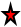 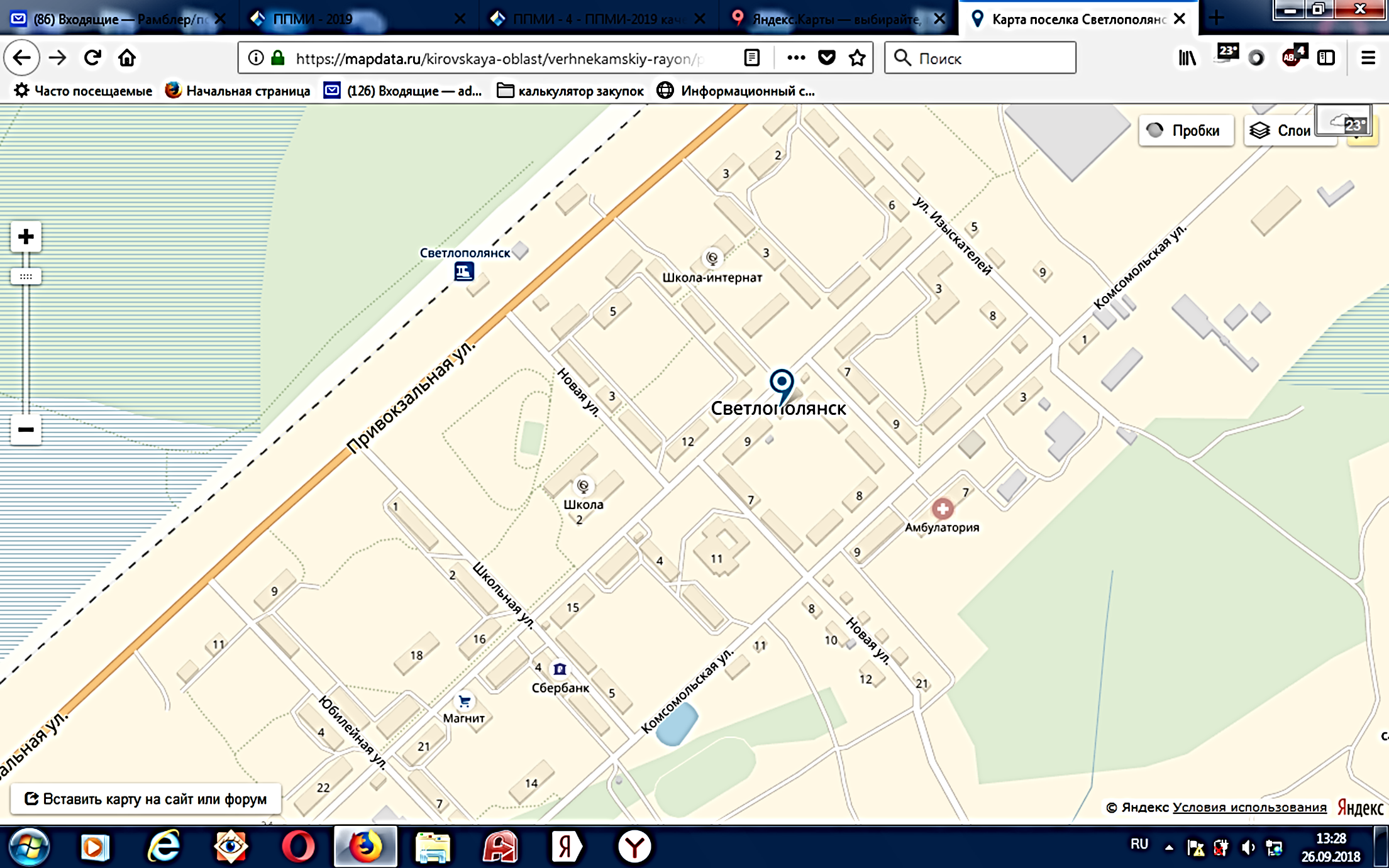 РЕЕСТР
мест накопления твердых коммунальных отходов на территории
Светлополянского городского поселенияРЕЕСТР
мест накопления твердых коммунальных отходов на территории
Светлополянского городского поселенияРЕЕСТР
мест накопления твердых коммунальных отходов на территории
Светлополянского городского поселенияРЕЕСТР
мест накопления твердых коммунальных отходов на территории
Светлополянского городского поселенияРЕЕСТР
мест накопления твердых коммунальных отходов на территории
Светлополянского городского поселенияРЕЕСТР
мест накопления твердых коммунальных отходов на территории
Светлополянского городского поселенияРЕЕСТР
мест накопления твердых коммунальных отходов на территории
Светлополянского городского поселенияРЕЕСТР
мест накопления твердых коммунальных отходов на территории
Светлополянского городского поселенияРЕЕСТР
мест накопления твердых коммунальных отходов на территории
Светлополянского городского поселенияРЕЕСТР
мест накопления твердых коммунальных отходов на территории
Светлополянского городского поселенияРЕЕСТР
мест накопления твердых коммунальных отходов на территории
Светлополянского городского поселенияРЕЕСТР
мест накопления твердых коммунальных отходов на территории
Светлополянского городского поселенияРЕЕСТР
мест накопления твердых коммунальных отходов на территории
Светлополянского городского поселенияРЕЕСТР
мест накопления твердых коммунальных отходов на территории
Светлополянского городского поселенияРЕЕСТР
мест накопления твердых коммунальных отходов на территории
Светлополянского городского поселенияРЕЕСТР
мест накопления твердых коммунальных отходов на территории
Светлополянского городского поселенияРЕЕСТР
мест накопления твердых коммунальных отходов на территории
Светлополянского городского поселенияРЕЕСТР
мест накопления твердых коммунальных отходов на территории
Светлополянского городского поселенияРЕЕСТР
мест накопления твердых коммунальных отходов на территории
Светлополянского городского поселенияРЕЕСТР
мест накопления твердых коммунальных отходов на территории
Светлополянского городского поселенияРЕЕСТР
мест накопления твердых коммунальных отходов на территории
Светлополянского городского поселенияРЕЕСТР
мест накопления твердых коммунальных отходов на территории
Светлополянского городского поселенияРЕЕСТР
мест накопления твердых коммунальных отходов на территории
Светлополянского городского поселенияРЕЕСТР
мест накопления твердых коммунальных отходов на территории
Светлополянского городского поселенияРЕЕСТР
мест накопления твердых коммунальных отходов на территории
Светлополянского городского поселенияРЕЕСТР
мест накопления твердых коммунальных отходов на территории
Светлополянского городского поселенияРЕЕСТР
мест накопления твердых коммунальных отходов на территории
Светлополянского городского поселенияРЕЕСТР
мест накопления твердых коммунальных отходов на территории
Светлополянского городского поселенияРЕЕСТР
мест накопления твердых коммунальных отходов на территории
Светлополянского городского поселенияРЕЕСТР
мест накопления твердых коммунальных отходов на территории
Светлополянского городского поселенияРЕЕСТР
мест накопления твердых коммунальных отходов на территории
Светлополянского городского поселенияРЕЕСТР
мест накопления твердых коммунальных отходов на территории
Светлополянского городского поселенияРЕЕСТР
мест накопления твердых коммунальных отходов на территории
Светлополянского городского поселения№ п/пДанные о нахождении мест (площадок) накопления ТКОДанные о нахождении мест (площадок) накопления ТКОДанные о технических характеристиках мест (площадок) накопления ТКОДанные о технических характеристиках мест (площадок) накопления ТКОДанные о технических характеристиках мест (площадок) накопления ТКОДанные о технических характеристиках мест (площадок) накопления ТКОДанные о технических характеристиках мест (площадок) накопления ТКОДанные о собственниках мест (площадок) накопления
(для юр. лиц -  полное наименование и номер ЕГРЮЛ, фактический адрес, 
(для ИП – ФИО, ОГРН, адрес регистрации по месту  жительства,
для физ. лиц – ФИО, серия, номер и дата выдачи  паспорта, адрес регистрации по месту жительства, контактные данные)Данные об источниках образования ТКОДата и номер решения о включении (отказе) сведений о месте (площадке) накопления твердых коммунальных отходов в реестр№ п/пДанные о нахождении мест (площадок) накопления ТКОДанные о нахождении мест (площадок) накопления ТКОДанные о технических характеристиках мест (площадок) накопления ТКОДанные о технических характеристиках мест (площадок) накопления ТКОДанные о технических характеристиках мест (площадок) накопления ТКОДанные о технических характеристиках мест (площадок) накопления ТКОДанные о технических характеристиках мест (площадок) накопления ТКОДанные о собственниках мест (площадок) накопления
(для юр. лиц -  полное наименование и номер ЕГРЮЛ, фактический адрес, 
(для ИП – ФИО, ОГРН, адрес регистрации по месту  жительства,
для физ. лиц – ФИО, серия, номер и дата выдачи  паспорта, адрес регистрации по месту жительства, контактные данные)Данные об источниках образования ТКОДата и номер решения о включении (отказе) сведений о месте (площадке) накопления твердых коммунальных отходов в реестрАдрес Географические координатыПокрытие (грунт, бетон, асфальт, иное) Площадь, м3Количество контейнеров, с указанием объемаКоличество контейнеров, с указанием объемаКоличество контейнеров, с указанием объемаДанные о собственниках мест (площадок) накопления
(для юр. лиц -  полное наименование и номер ЕГРЮЛ, фактический адрес, 
(для ИП – ФИО, ОГРН, адрес регистрации по месту  жительства,
для физ. лиц – ФИО, серия, номер и дата выдачи  паспорта, адрес регистрации по месту жительства, контактные данные)Данные об источниках образования ТКОДата и номер решения о включении (отказе) сведений о месте (площадке) накопления твердых коммунальных отходов в реестрАдрес Географические координатыПокрытие (грунт, бетон, асфальт, иное) Площадь, м3Размещенные, шт.Планируемые к размещению, шт.Объем, м3Данные о собственниках мест (площадок) накопления
(для юр. лиц -  полное наименование и номер ЕГРЮЛ, фактический адрес, 
(для ИП – ФИО, ОГРН, адрес регистрации по месту  жительства,
для физ. лиц – ФИО, серия, номер и дата выдачи  паспорта, адрес регистрации по месту жительства, контактные данные)Данные об источниках образования ТКОДата и номер решения о включении (отказе) сведений о месте (площадке) накопления твердых коммунальных отходов в реестр * Контейнерные площадки подлежащие обустройству * Контейнерные площадки подлежащие обустройству * Контейнерные площадки подлежащие обустройству * Контейнерные площадки подлежащие обустройству * Контейнерные площадки подлежащие обустройству * Контейнерные площадки подлежащие обустройству * Контейнерные площадки подлежащие обустройству * Контейнерные площадки подлежащие обустройству * Контейнерные площадки подлежащие обустройству * Контейнерные площадки подлежащие обустройству * Контейнерные площадки подлежащие обустройству1*Кировская обл, Верхнекамский р-н, пгт Светлополянск, ул. Привокзальная, д 959.41680,   52.35110 грунт7 - 2 1,5МКУ Администрация Светлополянского городского поселения, п. Светлополянск, ул. Школьная, 5Физ. лиза:ул. Привокзальная д. 9,11,13 – 75 чел.;ул. Юбилейная, д. 3 – 57 чел.2*Кировская обл, Верхнекамский р-н, пгт Светлополянск, ул. Дзержинского, д. 2259.41530 52.35332 грунт9-32,25МКУ Администрация Светлополянского городского поселения, п. Светлополянск, ул. Школьная, 5Физ. лица:ул. Дзержинского, д. 20, 21, 22, 24, 29, 29А, 31, 31А – 215 чел.;ул. Юбилейная, д. 4,5,7,9 – 236 чел.3*Кировская обл, Верхнекамский р-н, пгт Светлополянск, ул. Школьная, д. 659.41540 52.35815 грунт9-3 2,25МКУ Администрация Светлополянского городского поселения, п. Светлополянск, ул. Школьная, 5Физ. лица:ул. Школьная, д. 3,4,5,6 – 225 чел.4*Кировская обл, Верхнекамский р-н, пгт Светлополянск, ул. Новая, д. 659.4166252.36066 грунт7- 2 1,5МКУ Администрация Светлополянского городского поселения, п. Светлополянск, ул. Школьная, 5Физ. лица:ул. Дзержинского д.15 – 47 чел.ул. Комсомольская, д. 11, 13 – 12 чел.;ул. Новая, д. 4,6 – 131 чел.5*Кировская обл, Верхнекамский р-н, пгт Светлополянск, ул. Новая, д. 2159.41593 52.36423 грунт5,4-10,75МКУ Администрация Светлополянского городского поселения, п. Светлополянск, ул. Школьная, 5Физ. лица:ул. Новая, д. 8,10,11,12,13,15,17,19,21 – 40 чел. 6Кировская обл, Верхнекамский р-н, пгт Светлополянск, ДОЛ «Сосновый бор»59.3772152.32695 грунт5,4 1 0,75ДОЛ «Сосновый бор» Юр. лицо:ДОЛ «Сосновый бор»7Кировская обл, Верхнекамский р-н, пгт Светлополянск, ул. Комсомольская, д. 759.4179552.36451 грунт5,4 1 0,75КОГБУЗ Верхнекамская ЦРБ Юр. лицоАмбулатория п. Светлополянск8*Кировская обл, Верхнекамский р-н, пгт Светлополянск, ул. Комсомольская, д. 859.41809252.36377 грунт13,5-43МКУ Администрация Светлополянского городского поселения, п. Светлополянск, ул. Школьная, 5Физ. лица:ул. Дзержинского, д. 5,7 – 53 чел.;ул. Комсомольская д. 4,5,6,8,9,10 – 185 чел.;ул. Новая д. 9 – 50 чел.;ул. Строителей д. 7,9,10,12 – 157 чел.9*Кировская обл, Верхнекамский р-н, пгт Светлополянск, ул. Дзержинского, д. 459.42083 52.36405 грунт7 - 21,5МКУ Администрация Светлополянского городского поселения, п. Светлополянск, ул. Школьная, 5Физ. лиза:ул. Строителей д. 3,5 – 80 чел.;ул. Изыскателей д. 4,5,6,9 – 119 чел.;ул. Дзержинского д. 4,6 – 81 чел.10Кировская обл, Верхнекамский р-н, пгт Светлополянск, ул. Привокзальная, д. 159.4220852.36187 грунт7- 2 1,5МКУ Администрация Светлополянского городского поселения, п. Светлополянск, ул. Школьная, 5Физ. лиза:ул. Привокзальная д. 1,1А,2,3 – 160 чел.;ул. Строителей д. 1 – 26 чел.;ул. Изыскателей д. 1,2,3, – 41 чел.11Кировская обл, Верхнекамский р-н, пгт Светлополянск, ул. Строителей, д. 459.42056 52.35910 грунт5,4- 10,75КОГОБУ ШИ ОВЗп. СветлополянскЮр. лицо КОГОБУ ШИ ОВЗ п. Светлополянск12*Кировская обл, Верхнекамский р-н, пгт Светлополянск, ул. Привокзальная, д. 459.42063 52.35840 грунт9-32,25МКУ Администрация Светлополянского городского поселения, п. Светлополянск, ул. Школьная, 5Физ. лиза:ул. Привокзальная д. 4,5,6 – 145 чел.;ул. Строителей д. 4,6 – 83 чел.;13Кировская обл, Верхнекамский р-н, пгт Светлополянск, ул. Новая, д. 259.4184552.35828 грунт5,410,75МКУ Управление образования Верхнекамского районаЮр. лицоМКОУ СОШ п. Светлополянск14*Кировская обл, Верхнекамский р-н, пгт Светлополянск, ул. Дзержинского, д. 1259.41825 52.35919 грунт9-32,25МКУ Администрация Светлополянского городского поселения, п. Светлополянск, ул. Школьная, 5Физ. лица:ул. Дзержинского д. 10,12 – 91 чел.;ул. Новая д. 1,3,5,7 – 191 чел.;ул. Строителей д. 6,8 – 77 чел.15*Кировская обл, Верхнекамский р-н, пгт Светлополянск, ул. Школьная, д. 259.41683352.35620 грунт9-32,25МКУ Администрация Светлополянского городского поселения, п. Светлополянск, ул. Школьная, 5Физ. лица:ул. Дзержинского д. 15,16,17 – 175 чел.;ул. Школьная д. 1,2 – 98 чел.16Кировская обл, Верхнекамский р-н, пгт Светлополянск, ул. Дзержинского, д. 1859.41625352.35374 грунтМКУ Управление образования Верхнекамского районаЮр. лицоМКДОУ«Аленушка»17Кировская обл, Верхнекамский р-н, пгт Светлополянск, ул. Дзержинского, д. 1959.4158052.35534 грунт5,410,75АО ТандерЮр. лицоАО Тандер магазин МагнитПлощадки для помешочного вывоза ТКОПлощадки для помешочного вывоза ТКОПлощадки для помешочного вывоза ТКОПлощадки для помешочного вывоза ТКОПлощадки для помешочного вывоза ТКОПлощадки для помешочного вывоза ТКОПлощадки для помешочного вывоза ТКОПлощадки для помешочного вывоза ТКОПлощадки для помешочного вывоза ТКОПлощадки для помешочного вывоза ТКОПлощадки для помешочного вывоза ТКО1Кировская обл, Верхнекамский р-н, пгт Светлополянск,ул. Дзержинского 24. Остановка 2159.4139352.352220,75МКУ Администрация Светлополянского городского поселения, п. Светлополянск, ул. Школьная, 52Кировская обл, Верхнекамский р-н, пгт Светлополянск,ул. Юбилейная 9. Остановка 1959.4143952.355320,75МКУ Администрация Светлополянского городского поселения, п. Светлополянск, ул. Школьная, 53Кировская обл, Верхнекамский р-н, пгт Светлополянск, ул. Дзержинского 20. Остановка 2059.4152052.353740,75МКУ Администрация Светлополянского городского поселения, п. Светлополянск, ул. Школьная, 54Кировская обл, Верхнекамский р-н, пгт Светлополянск,ул. Дзержинского 2259.4153052.353320,75МКУ Администрация Светлополянского городского поселения, п. Светлополянск, ул. Школьная, 55Кировская обл, Верхнекамский р-н, пгт Светлополянск, ул. Привокзальная 959.4168052.351100,75МКУ Администрация Светлополянского городского поселения, п. Светлополянск, ул. Школьная, 56Кировская обл, Верхнекамский р-н, пгт Светлополянск, ул. Привокзальная, д. 9 Остановка 2259.4168152.351020,75МКУ Администрация Светлополянского городского поселения, п. Светлополянск, ул. Школьная, 57Кировская обл, Верхнекамский р-н, пгт Светлополянск, ул. Дзержинского, д. 1959.4158052.355340,75АО Тандер8Кировская обл, Верхнекамский р-н, пгт Светлополянск,ул. Дзержинского, д. 1859.4162552.353740,75МКУ Управление образования Верхнекамского района9Кировская обл, Верхнекамский р-н, пгт Светлополянск, ул. Школьная, д. 659.4154052.358150,75МКУ Администрация Светлополянского городского поселения, п. Светлополянск, ул. Школьная, 510Кировская обл, Верхнекамский р-н, пгт Светлополянск, ул. Школьная, д. 5 Остановка 1759.4156752.358360,75МКУ Администрация Светлополянского городского поселения, п. Светлополянск, ул. Школьная, 511Кировская обл, Верхнекамский р-н, пгт Светлополянск, ул. Школьная, д. 2 Остановка 1859.4166852.356620,75МКУ Администрация Светлополянского городского поселения, п. Светлополянск, ул. Школьная, 512Кировская обл, Верхнекамский р-н, пгт Светлополянск, ул. Новая, д. 659.4166252.360660,75МКУ Администрация Светлополянского городского поселения, п. Светлополянск, ул. Школьная, 513Кировская обл, Верхнекамский р-н, пгт Светлополянск, ул. Новая, д. 6Остановка 1659.4166652.360650,75МКУ Администрация Светлополянского городского поселения, п. Светлополянск, ул. Школьная, 514Кировская обл, Верхнекамский р-н, пгт Светлополянск,ул. Дзержинского, д. 1259.4182552.359190,75МКУ Администрация Светлополянского городского поселения, п. Светлополянск, ул. Школьная, 515Кировская обл, Верхнекамский р-н, пгт Светлополянск, ул. Новая, д. 259.4184552.358280,75МКУ Управление образования Верхнекамского района16Кировская обл, Верхнекамский р-н, пгт Светлополянск, ул. Привокзальная, д. 5Остановка 859.4198852.357620,75МКУ Администрация Светлополянского городского поселения, п. Светлополянск, ул. Школьная, 517Кировская обл, Верхнекамский р-н, пгт Светлополянск, ул. Дзержинского, д. 12 Остановка 559.4185552.359240,75МКУ Администрация Светлополянского городского поселения, п. Светлополянск, ул. Школьная, 518Кировская обл, Верхнекамский р-н, пгт Светлополянск, ул. Новая, д. 7Остановка 159.4183552.360030,75МКУ Администрация Светлополянского городского поселения, п. Светлополянск, ул. Школьная, 519Пгт. Светлополянск, ул. Новая, 9. Остановка 259.4174052.361660,75МКУ Администрация Светлополянского городского поселения, п. Светлополянск, ул. Школьная, 520Кировская обл, Верхнекамский р-н, пгт Светлополянск, ул. Новая, д. 17 Остановка 1559.4165152.363150,75МКУ Администрация Светлополянского городского поселения, п. Светлополянск, ул. Школьная, 521Кировская обл, Верхнекамский р-н, пгт Светлополянск, Новая 2159.4159352.364230,75МКУ Администрация Светлополянского городского поселения, п. Светлополянск, ул. Школьная, 522Кировская обл, Верхнекамский р-н, пгт Светлополянск, ул. Комсомольская, д. 9 Остановка 1459.4175252.362370,75МКУ Администрация Светлополянского городского поселения, п. Светлополянск, ул. Школьная, 523Кировская обл, Верхнекамский р-н, пгт Светлополянск, Школа интернат59.4205652.359100,75КОГОБУ ШИ ОВЗп. Светлополянск24Кировская обл, Верхнекамский р-н, пгт Светлополянск, ул. Строителей, д. 10 Остановка 459.4192452.362140,75МКУ Администрация Светлополянского городского поселения, п. Светлополянск, ул. Школьная, 525Кировская обл, Верхнекамский р-н, пгт Светлополянск, ул. Комсомольская, д. 859.4180952.363770,75МКУ Администрация Светлополянского городского поселения, п. Светлополянск, ул. Школьная, 526Кировская обл.,Верхнекамский р-н,пгт Светлополянск, ул. Комсомольская59.4182552.364150,75МКУ Администрация Светлополянского городского поселения, п. Светлополянск, ул. Школьная, 527Кировская обл.,Верхнекамский район, пгт. Светлополянск, ул. Комсомольская, д. 759.4179552.364510,75КОГБУЗ Верхнекамская ЦРБ28Кировская обл, Верхнекамский р-н, пгт Светлополянск, ул. Комсомольская, д. 6 Остановка 1359.4185152.364520,75МКУ Администрация Светлополянского городского поселения, п. Светлополянск, ул. Школьная, 529Кировская обл, Верхнекамский р-н, пгт Светлополянск, ул. Строителей, д. 1 Остановка 1159.4213152.360590,75МКУ Администрация Светлополянского городского поселения, п. Светлополянск, ул. Школьная, 530Кировская обл, Верхнекамский р-н, пгт Светлополянск, ул. Изыскателей, д. 2 Остановка 1059.4218052.361720,75МКУ Администрация Светлополянского городского поселения, п. Светлополянск, ул. Школьная, 531Кировская обл, Верхнекамский р-н, пгт Светлополянск, Дзержинского, д. 459.4208352.364050,75МКУ Администрация Светлополянского городского поселения, п. Светлополянск, ул. Школьная, 532Кировская обл, Верхнекамский р-н, пгт Светлополянск, ул. Изыскателей, д. 6 Остановка 1259.4207952.364420,75МКУ Администрация Светлополянского городского поселения, п. Светлополянск, ул. Школьная, 533Кировская обл, Верхнекамский р-н, пгт Светлополянск, ул. Привокзальная, д. 1а Остановка 959.4237552.365210,75МКУ Администрация Светлополянского городского поселения, п. Светлополянск, ул. Школьная, 534Кировская обл, Верхнекамский р-н, пгт Светлополянск, пер. Производственный, сооружение 659.4222852.373490,75